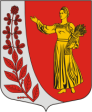 Совет депутатов муниципального образования«ПУДОМЯГСКОЕ сельскоЕ поселениЕГатчинского муниципального районаЛенинградской областиР Е Ш Е Н И Еот   25.05.2023  года                                                                                                         № 207Об утверждении Положения о собраниях граждан в                                                 муниципальном образовании «Пудомягское сельское  поселение» Гатчинского  муниципального района Ленинградской области        В соответствии с Федеральным законом от 06.10.2003 № 131-ФЗ «Об общих принципах организации местного самоуправления в Российской Федерации»,  Уставом муниципального образования «Пудомягское сельское  поселение» Гатчинского  муниципального района Ленинградской области, Совет депутатов Пудомягского сельского поселения,РЕШИЛ:           1. Утвердить положение о собраниях граждан в муниципальном образовании «Пудомягское сельское поселение» Гатчинского муниципального района Ленинградской области, согласно приложению.	2.  Признать утратившим силу Решение Совета депутатов Пудомягского сельского поселения № 53 от 23.07.2020 «Об утверждении Положения об общественном совете части территории Пудомягского сельского поселения».	Настоящее решение подлежит официальному опубликованию в газете «Гатчинская правда» и размещению на официальном сайте Пудомягского сельского поселения в информационно-телекоммуникационной сети «Интернет». 	5. Настоящее решение вступает в силу со дня его официального опубликования.Глава Пудомягского сельского поселения					                Л.И. БуяноваПриложение к решению Совета депутатовПудомягского сельского поселенияот 25.05.2023  № 207ПОЛОЖЕНИЕо собраниях граждан в муниципальном образовании «Пудомягское сельское  поселение» Гатчинского  муниципального района Ленинградской области1. Общие положения1.1. Настоящее Положение о собраниях граждан в муниципальном образовании «Пудомягское сельское поселение» Гатчинского муниципального района Ленинградской области (далее – муниципальное образование) регламентирует порядок назначения и проведения собрания граждан, а также полномочия собрания граждан.1.2. Собрания граждан (далее – собрание) могут проводиться для обсуждения: вопросов местного значения; информирования населения о деятельности органов местного самоуправления и должностных лиц местного самоуправления,   обсуждения вопросов внесения инициативных проектов и их рассмотрения, осуществления территориального общественного самоуправления на части территории муниципального образования.1.3. Собрание проводится по инициативе населения, Совета депутатов, главы муниципального образования, а также в случаях, предусмотренных уставом территориального общественного самоуправления.1.3.1. Собрание, проводимое по инициативе Совета депутатов муниципального образования или главы муниципального образования, назначается соответственно Советом депутатов или главой муниципального образования.1.3.2. Собрание, проводимое по инициативе населения, назначается Советом депутатов муниципального образования, в соответствии с уставом муниципального образования. 1.3.3. Порядок назначения и проведения собрания в целях осуществления территориального общественного самоуправления определяется уставом территориального общественного самоуправления.1.4. Собрание, проводимое по вопросам, связанным с осуществлением территориального общественного самоуправления, принимает решения по вопросам, отнесенным к его компетенции уставом территориального общественного самоуправления.1.5. Граждане участвуют в собрании лично. Голосование на собрании за других лиц не допускается. Участие в собрании является свободным и добровольным. Никто не вправе оказывать принудительное воздействие на участие или неучастие в собрании, а также на их свободное волеизъявление.Граждане участвуют в собрании на равных основаниях. Каждый гражданин имеет один голос.1.6. Расходы, связанные с подготовкой и проведением собрания, производятся за счет средств местного бюджета. 2. Порядок назначения собрания граждан2.1. Назначение собрания осуществляется путем принятия нормативных правовых актов Советом депутатов муниципального образования или главы муниципального образования соответственно. 2.2. В нормативном правовом акте Совета депутатов, главы муниципального образования о назначении собрания указываются вопрос (вопросы), дата, время, место проведения собрания.2.3. Нормативный правовой акт Совета депутатов, главы муниципального образования о назначении собрания принимается не позднее, чем за 15 дней до даты проведения собрания.3. Подготовка и проведение собрания 3.1. Подготовка и проведение собрания обеспечивается администрацией муниципального образования (далее - Администрация).3.2. Подготовка к проведению собрания  включает в себя: 1) назначение из числа работников Администрации лиц, ответственных за организацию и проведение собрания; 2) подготовка предложений по кандидатам председателя и секретаря собрания;3) подготовка помещения или территории для проведения собрания;4) обеспечение регистрации присутствующих на собрании граждан.3.3. Участники собрания:Собрание граждан по вопросам организации и осуществления территориального общественного самоуправления считается правомочным, если в нем принимают участие не менее одной трети жителей соответствующей территории, достигших шестнадцатилетнего возраста.В собрании граждан по вопросам внесения инициативных проектов и их рассмотрения вправе принимать участие жители соответствующей территории, достигшие шестнадцатилетнего возраста,  граждане, постоянно или преимущественно проживающие на части территории муниципального образования либо обладающие зарегистрированным в установленном федеральным законом порядке правом на недвижимое имущество, находящееся в границах части территории муниципального образования.Участники собрания по выбору (переизбранию) общественного собрания определяются нормативным правовым актом Совета депутатов муниципального образования.3.4. Перед началом собрания  проводится регистрация участников собрания с указанием фамилии, имени, отчества, года рождения, адреса места жительства.Регистрация участника собрания осуществляется при предъявлении им документа, удостоверяющего личность, документа о факте постоянного или преимущественного проживания  и/ или  документа  подтверждающего право на недвижимое имущество, находящееся в границах части территории муниципального образования.3.5. На собрании председательствует глава муниципального образования или иное лицо, избранное собранием путем открытого голосования большинством голосов. Секретарь собрания также избирается собранием путем открытого голосования большинством голосов.3.6. Собрание граждан открывает председательствующий.Председательствующий организует проведение собрания, поддерживает порядок, предоставляет слово для выступления по обсуждаемым вопросам, обеспечивает подсчет голосов, обеспечивает установленный порядок голосования.К протоколу прикладывается список зарегистрированных участников собрания.3.8. Протокол собрания в недельный срок после его проведения передается органу местного самоуправления, назначившему собрание.4. Решение собрания граждан4.1. Решение собрания считается принятым, если за него проголосовало более 50 %  участников собрания.4.2. Решения, принятые собранием, не должны противоречить Уставу муниципального образования.4.3. Органы местного самоуправления муниципального образования и должностные лица местного самоуправления муниципального образования обеспечивают исполнение решений, принятых на собрании.4.4. Решения, принятые на собрании, подлежат обнародованию.5. Обращения на собраниях граждан5.1 Собрание может принимать обращения к органам местного самоуправления муниципального образования и должностным лицам местного самоуправления муниципального образования, а также избирать лиц, уполномоченных представлять собрание во взаимоотношениях с органами местного самоуправления и должностными лицами местного самоуправления.5.2. Обращение считается принятым, если за него проголосовало более 50% от числа участников собрания. Обращение подписывается председательствующим собрания.  Подписанное обращение передается в орган местного самоуправления муниципального образования,  должностным лицам местного самоуправления муниципального образования, к компетенции которых относится решение вопросов, содержащихся в обращении, не позднее следующего рабочего дня после проведения собрания.5.3. Обращения, принятые собранием, подлежат обязательному рассмотрению органами местного самоуправления муниципального образования, должностными лицами местного самоуправления муниципального образования в порядке, предусмотренном законодательством. 